American Pavillion ScholarshipAmount: $1,000 Deadline: 07/01/2020https://americanpavilion.com/annual-general-education-scholarship/Emergency Dentists ScholarshipAmount: $2,500 Deadline: 07/01/2020https://www.emergencydentistsusa.com/dental-scholarship/Pusch and Nguyen College Student ScholarshipAmount: $1,250 Deadline: 07/01/2020https://www.puschnguyen.com/annual-pusch-nguyen-college-student-scholarship/Find Movers Now ScholarshipAmount: $1,000 Deadline: 07/01/2020https://findmoversnow.com/scholarship/Auto Accident Survivor & Friends ScholarshipAmount: $2,500 Deadline: 07/01/2020https://cohenandcohen.net/auto-accident-survivor-friends-scholarship/Amaro Law Firm ScholarshipAmount: $2,500 Deadline: 07/01/2020https://amarolawfirm.com/amaro-law-scholarship/Keller Law Offices 2020 Academic Scholarship for Higher EducationAmount: $1,000 Deadline: 07/14/2020https://kellerlawoffices.com/academic-scholarship/Great Value Colleges Community Service ScholarshipAmount: $1,500 Deadline: 07/15/2020http://www.greatvaluecolleges.net/community-service-scholarship/The Finally Sold Impact Maker ScholarshipAmount: $500 Deadline: 07/15/2020http://www.finallysold.com/scholarship-requirements.htmlBishop Law Firm Educational ScholarshipAmount: $1,000 Deadline: 07/15/2020http://www.disabilitylawfirmnc.com/scholarship/Avnet Law National ScholarshipAmount: $1,000 Deadline: 07/15/2020https://avnetlaw.com/scholarship/Ankin Law Office ScholarshipAmount: $2,500 Deadline: 07/15/2020https://ankinlaw.com/academic-scholarshipCogan & Power Academic Scholarship 2020Amount: $2,000 Deadline: 07/15/2020https://coganpower.com/academic-scholarship/Storm & Associates Academic ScholarshipAmount: $1,000 Deadline: 07/15/2020https://stromlawyers.com/academic-scholarship/The Sure Oak Be Awesome ScholarshipAmount: $1,000 Deadline: 07/15/2020https://www.sureoak.com/scholarship/Shrager and Sachs ScholarshipAmount: $1,000 Deadline: 07/17/2020https://www.shragerlaw.com/scholarship/Solomon Law Group ScholarshipAmount: $1,000 Deadline: 07/17/2020https://solomonlawsc.com/scholarship/Antibodies-Online Life Science ScholarshipAmount: $1,000 Deadline: 07/20/2020https://www.antibodies-online.com/scholarship/The Beaches Treatment Center ScholarshipAmount: $500 Deadline: 07/25/2020https://thebeachestreatmentcenter.com/2020-student-scholarship-offer/EZstorit “Get Ahead” ScholarshipAmount: $500 Deadline: 07/25/2020https://ezstorit.com/scholarship/Novus Biologicals ScholarshipAmount: $1,500 Deadline: 07/29/2020https://www.novusbio.com/scholarship-program.htmlTocris ScholarshipAmount: $1,500 Deadline: 07/29/2020https://www.tocris.com/scholarshipIce Cream Flavor of the Month ScholarshipAmount: $1,500 Deadline: 07/31/2020https://www.unigo.com/scholarships/our-scholarships/flavor-of-the-month-scholarshipCoupon Chief Scholarship ProgramAmount: $1,000 Deadline: 07/31/2020https://www.couponchief.com/pages/scholarshipDesign Thinking ScholarshipAmount: $1,000 Deadline: 07/31/2020https://www.agitraining.com/scholarshipsQuit Smoking ScholarshipAmount: $5,000 Deadline: 07/31/2020https://ecigarettereviewed.com/scholarship/Minecraft ScholarshipAmount: $2,000 Deadline: 07/31/2020https://apexminecrafthosting.com/minecraft-scholarship/The “First Step” to Distraction-Free Driving ScholarshipAmount: $2,500 Deadline: 07/31/2020https://mytexasinjurylawyers.com/scholarship/The Cystic Fibrosis Awareness ScholarshipAmount: $1,500 Deadline: 07/31/2020https://www.naagtag.com/awareness-scholarship-for-cystic-fibrosisKECO STEM ScholarshipAmount: $500 Deadline: 07/31/2020https://liquidgasanalyzers.com/about-us/scholarship/Grungo Colarulo Giving Back to the Community ScholarshipAmount: $1,000 Deadline: 07/31/2020https://liquidgasanalyzers.com/about-us/scholarship/A Foundation for Education ScholarshipAmount: $1,000 Deadline: 07/31/2020https://www.hrt.org/scholarshipOvercoming Injuries ScholarshipAmount: $1,000 Deadline: 07/31/2020https://attorneysheehan.com/overcoming-injuries-scholarship/SEED ScholarshipAmount: $2,000 Deadline: 07/31/2020https://www.ultius.com/scholarship/SEED-scholarship-by-Ultius.htmlSneak Peek into AugustKing Green ScholarshipAmount: $1,000 Deadline: 08/01/2020http://www.kinggreen.com/scholarship/The Life Coach Spotter ScholarshipAmount: $1,000 Deadline: 08/01/2020http://www.lifecoachspotter.com/scholarship/Mental Health ScholarshipAmount: $1,000 Deadline: 08/01/2020https://achievetms.com/mental-health-scholarship/Rise Marketing ScholarshipAmount: $1,000 Deadline: 08/01/2020https://rise.co/scholarshipHow to be Frugal ScholarshipAmount: $1,000 Deadline: 08/01/2020https://www.frugalforless.com/scholarship-application/Treatment Specialist ScholarshipAmount: $500 Deadline: 08/01/2020https://thetreatmentspecialist.com/scholarship/Quiet Gadgets ScholarshipAmount: $1,000 Deadline: 08/01/2020https://quietgadgets.com/scholarship/Simpalm’s ScholarshipAmount: $1,000 Deadline: 08/01/2020http://www.simpalm.com/scholarship***Check out this brochure online for easy access at https://www.uwlax.edu/scholarships/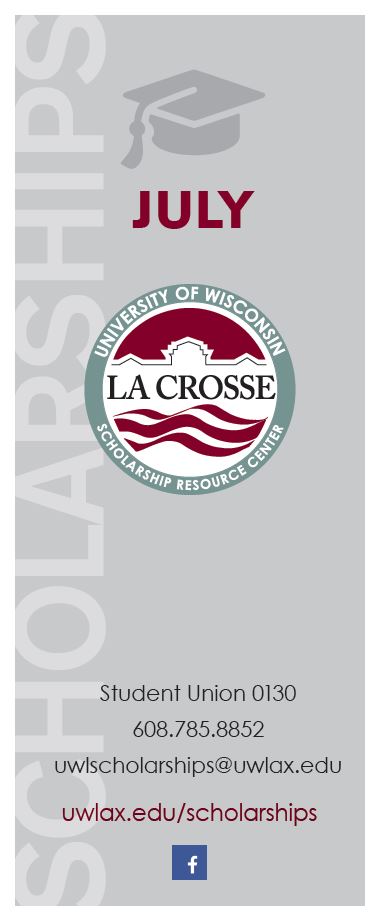 